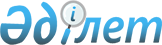 О некоторых вопросах акционерного общества "Фонд национального благосостояния "Самрук-Қазына"Постановление Правительства Республики Казахстан от 29 октября 2020 года № 720
      В соответствии с подпунктом 15-2) пункта 2 статьи 7 Закона Республики Казахстан от 1 февраля 2012 года "О Фонде национального благосостояния" Правительство Республики Казахстан ПОСТАНОВЛЯЕТ: 
      1. Акционерному обществу "Фонд национального благосостояния "Самрук-Қазына" (по согласованию) в установленном законодательством Республики Казахстан порядке обеспечить: 
      1) финансирование строительства двух научно-инновационных многопрофильных клиник в городах Нур-Султане и Алматы; 
      2) принятие иных мер, вытекающих из настоящего постановления. 
      2. Настоящее постановление вводится в действие со дня его подписания. 
					© 2012. РГП на ПХВ «Институт законодательства и правовой информации Республики Казахстан» Министерства юстиции Республики Казахстан
				
      Премьер-Министр
Республики Казахстан 

А. Мамин
